Barbara Liechti5018 Erlinsbach079 476 28 83babs76@gmx.ch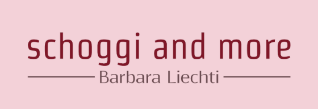 Name VornameAdresseTel.Tel.Bitte am               an folgende Adresse liefern:Wird abgeholtAm:Um:Wird abgeholtAm:Um:PRODUKTANZAHLPREISHerzlichen Dank für Ihre Bestellung.Ich wünsche Ihnen eine leuchtende Adventszeit.                  Barbara Liechti-Nüesch